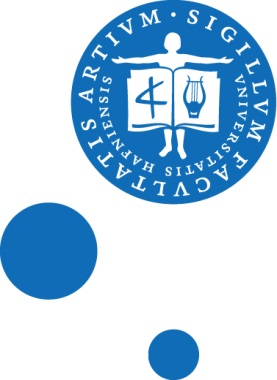 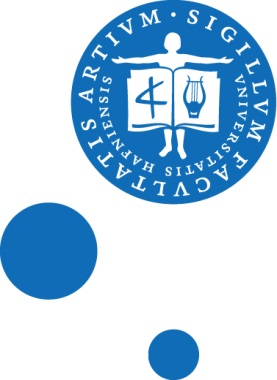 Nedenfor angives hvilke møder, der har været afholdt med aftagerpaneler siden seneste rapport. Instituttet kan indsætte links til referater på instituttets hjemmeside eller offentliggøre denne rapport som dokumentation for dialogen med aftagerpanelet.Instituttet bedes angive, hvilke af følgende emner, der har været drøftet på aftagerpanelmøderne, og eventuelt en kort beskrivelse af baggrunden. Yderligere kan tilføjes.Nedenfor angives, hvordan instituttet har fulgt op eller agter at følge op på de idéer og kommentarer, der er fremkommet på aftagerpanelmøderne.Instituttet bedes angive, hvilke andre aktiviteter aftagerpanelet eller dele af aftagerpanelet har deltaget i siden sidste rapport. Her medtages ikke studieordningsarbejdet. Nedenfor beskrives status over opfølgningsinitiativer siden seneste rapport.MøderAftagerpanelMødedatoOpsummering af de vigtigste emner/diskussionerMødeemnerEmnerHar emnet været drøftet for alle uddannelser? Hvis ikke, angives kort baggrund for at drøfte det for de pågældende. KapacitetsmålKompetenceprofil og karrieretiltagLedighedsstatistikErhvervssamarbejder og casebaseret undervisning Projektorienteret forløbStudieordningerUddannelsesevalueringOpfølgning på aftagerpanelmøderAndre aktiviteterForegående periodes opfølgning